от 29 декабря 2022 года									         № 1576О внесении изменений в постановление администрации городского округа город Шахунья Нижегородской области от 09.02.2021 № 139 «Об утверждении Положения о комиссии по оценке эффективности организации и функционирования системы внутреннего обеспечения соответствия требованиям антимонопольного законодательства в администрации городского округа город Шахунья Нижегородской области»В связи с кадровыми изменениями администрация городского округа город Шахунья Нижегородской области п о с т а н о в л я е т:Внести изменения в постановление администрации городского округа город Шахунья нижегородской области от 09.02.2021 № 139 «Об утверждении Положения о комиссии по оценке эффективности организации и функционирования системы внутреннего обеспечения соответствия требованиям антимонопольного законодательства в администрации городского округа город Шахунья Нижегородской области», изложив Состав комиссии по оценке эффективности организации и функционирования системы внутреннего обеспечения соответствия требованиям антимонопольного законодательства в администрации городского округа город Шахунья Нижегородской области в новой редакции согласно приложению к настоящему постановлению.Настоящее постановление вступает в силу с даты подписания.3. Общему отделу администрации городского округа город Шахунья Нижегородской области обеспечить размещение настоящего постановления на официальном сайте администрации городского округа город Шахунья Нижегородской области.4. Контроль за исполнением настоящего постановления оставляю за собой.Глава местного самоуправлениягородского округа город Шахунья							   О.А.ДахноПриложение к постановлению администрациигородского округа город ШахуньяНижегородской областиот 29.12.2022 г. № 1576СОСТАВкомиссии по оценке эффективности организации и функционирования системы внутреннего обеспечения соответствия требованиям антимонопольного законодательства в администрации городского округа город Шахунья Нижегородской областиДахно Олег Александрович 	– глава местного самоуправления городского округа город Шахунья Нижегородской области, председатель комиссии;Белов Александр Валентинович     – начальник юридического отдела администрации городского округа город Шахунья Нижегородской области, заместитель председателя комиссии;Елькин Олег Анатольевич 	– и.о.начальника Управления экономики, прогнозирования, инвестиционной политики и муниципального имущества, заместитель председателя комиссии;Киселева Марина Вадимовна	 – ведущий специалист юридического отдела администрации городского округа город Шахунья Нижегородской области, секретарь комиссии.Члены комиссии:Зубарева Марина Евгеньевна	 – начальник финансового управления администрации городского округа город Шахунья Нижегородской области;Горева Наталья Александровна	 – начальник управления промышленности, транспорта, связи, жилищно-коммунального хозяйства, энергетики и архитектурной деятельности администрации городского округа город Шахунья Нижегородской области;Смирнова Ольга Николаевна           – начальник отдела кадровой и архивной работы администрации городского округа город Шахунья Нижегородской области;Багерян Алена Гилимзяновна	– начальник Управления образования администрации городского округа город Шахунья Нижегородской области.                                               _____________________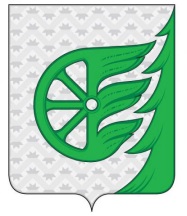 Администрация городского округа город ШахуньяНижегородской областиП О С Т А Н О В Л Е Н И Е